  U s n e s e n í   č. 6/2014  ze  zasedání   zastupitelstva  obce  Zámrsky,     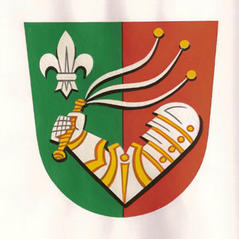                                           konaného dne   11.12. 2014  na obecním úřadu  v ZámrskáchZastupitelstvo obce  projednalo:Inventarizaci majetku obce za rok 2014 – provede komise jmenovaná starostou obceAktualizaci Územně analytických podkladů ORP Hranice v rozsahu určení problémů k řešení v územně plánovacích dokumentacích obcíVyčištění obecních lesů za účelem úklidu, těžby palivového dříví a následné nové výsadbyKoupě dřevěné kolíbky pro účely vítání občánků za cenu 1.800,- Kč, bude proplaceno  z pokladny obce na základě Kupní smlouvyZastupitelstvo obce  vzalo na vědomí:Informaci o rozpočtovém opatření č. 6/2014, které schvaloval starosta obce  28.11.2014   na základě pověření ZOZápis z dílčího přezkoumání hospodaření obce Zámrsky za rok 2014 ze dne 21.11.2014Žádost Státního pozemkového úřadu o sdělení k pozemku 706/27 – vyloučení z převodu podle ust. §. 6 zákona č. 503/2012 Sb., o Státním pozemkovém úřaduZastupitelstvo obce  po projednání schvaluje:Uzavření „Smlouvy o poskytnutí příspěvku na zajištění dopravní obslužnosti Olomouckého kraje“,  mezi obcí Zámrsky jako poskytovatel a Olomouckým krajem jako příjemcem                                                                                                                                           (hlasování -pro 6 hlasů)Uzavření „Dodatku č. 7 ke smlouvě o závazku veřejné služby na zajištění dopravní obslužnosti,  mezi obcí Zámrsky, dopravcem ARRIVA Morava a.s,    a  Olomouckým krajem                                                                                                                                                         (hlasování -pro 6 hlasů)Vyplacení finančních odměn občanům, kteří vykonávali veřejně prospěšné práce za rok 2014, dle předloženého návrhu starosty – příloha k zápisu č.2                                                                                                (hlasování – pro 5 hlasů, zdržel se 1 hlas, proti 0)Vyplacení finančních odměn občanům, kteří vykonávali veřejně prospěšné práce za rok 2014, dle předloženého návrhu starosty – příloha k zápisu č. 3                                                                                                  (hlasování – pro 6 hlasů, zdržel se  0, proti 0)Rozpočtové opatření č. 7/2014  v navrženém znění – návrh úpravy rozpočtu a důvodová zpráva jsou přílohou k zápisu č.1                                                                (hlasování -pro 6 hlasů)Delegování na starostu obce pravomoc provádět rozpočtová opatření během roku do výše 20.tis. Kč a ve vztahu k přijatým dotacím v plné výši                              (hlasování–pro 6 hlasů)Hospodaření obce dle  rozpočtového provizoria do schválení rozpočtu na rok  2015  ve výši   ¼  skutečného čerpání rozpočtu 2014,   tj. 3/12 – v období 1.1.2015 – 31.3.2015                                                                                                                                    (hlasování pro 6 hlasů)Podání žádosti o dotaci z  „Programu podpory kultury a památkové péče v Olomouckém kraji v roce 2015“,     který vyhlásil Olomoucký kraj na rok 2015 na  „Obnovu staveb drobné architektury místního významu“, konkrétně na opravu kříže na Kamenci a pomníku padlých                                                                                                                                                            (hlasování pro 6 hlasů)Uzavření smlouvy o sdružených službách dodávky plynu mezi obcí Zámrsky a RWE Energie, s.r.o., Praha – na rok 2015                                                                                (hlasování pro 6 hlasů)Prominutí  úhrady  poplatku „Ženám v akci Zámrsky“  a p. Radovanu Schmuckerovi za pronájem sálu KD  dne  16.11.2014  kdy společně pořádali koncert vážné hudby - smyčce s příčnou flétnou v Kulturním domě              (hlasování -pro 7 hlasů)Nevyhovět žádosti a neprominout poplatek za stočné za rok 2014 panu Holubovi Alexandrovi, č.27, kdy mu prasklým potrubím odteklo cca 80 m3 vody                                                                                                                                                           (hlasování -pro 7 hlasů)Zveřejnit záměr pachtu pozemku parc.č. 675/1 – ovocný sad v k.ú. Zámrsky o výměře 9110 m2,  k užívání na dobu určitou do 31.12.2015, za cenu 400,- Kč/rok        (hlasování-pro 7 hlasůNezveřejňovat záměr na pronájem budovy – garáže bez č.p. na parc.č. 88 v k.ú. Zámrsky                                                                                                                                                         (hlasování-pro 7 hlasů)Nepodpořit žádost Českého svazu ochránců přírody Nový Jičín o finanční příspěvek                                                                                                                                                            (hlasování-pro 7 hlasů)Prominutí  úhrady  poplatku „Ženám v akci Zámrsky“ za pronájem sálu KD dne 7.12.2014  kdy spolek pořádal dílničky s vánoční tematikou v Kulturním domě              (hlasování -pro 7 hlasů)Proplacení zajištění koncertu skupiny Paprsky v kapli Sv. Václava v Zámrskách 13.12.2014 – PROP, občanskému sdružení, Daroňova 175, Studénka – ve výši 2.500,- Kč                                                                                                                                                        (hlasování -pro 7 hlasů)Starosta obce: Pala Arnošt                                                      Místostarostka obce: Šimáčková Alžběta Podpisy:  Zveřejněno na úřední desce: 16.12.2014                                                                                Sejmuto:         .12.2014